Частное Образовательное Учреждение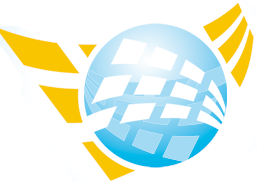 Высшего ОбразованияБАЛТИЙСКИЙ ГУМАНИТАРНЫЙИНСТИТУТЮРИДИЧЕСКИЙ ФАКУЛЬТЕТКАФЕДРА КОНСТИТУЦИОННОГО И МЕЖДУНАРОДНОГО ПРАВАФОНД ОЦЕНОЧНЫХ СРЕДСТВ ДЛЯ ПРОВЕДЕНИЯ ТЕКУЩЕЙ И ПРОМЕЖУТОЧНОЙ АТТЕСТАЦИИ ОБУЧАЮЩИХСЯ ПО ДИСЦИПЛИНЕ (МОДУЛЮ) Б1.О.29  НАЛОГОВОЕ ПРАВОНаправление подготовки 40.03.01 «Юриспруденция»Квалификация выпускникаБакалаврФормы обученияочная, очно-заочная, заочнаяСанкт-Петербург 2022Фонд оценочных средств составлен с учетом Федерального государственного образовательного стандарта высшего образования по направлению подготовки 40.03.01 Юриспруденция, утвержденного Приказом Министерства науки и высшего образования Российской Федерации № 1011 от 13.08.2020, зарегистрирован в Минюсте России 07.09.2020 № 59673.Составитель: канд.юрид.наук, доц. Грызунова Е.В., ст.преп. Коркин Р.И.Рассмотрено и утверждено на заседании кафедры15.06.2022 г., протокол № 10. Одобрено учебно-методическим советом вуза15.06.2022 г., протокол № 6. Балтийский Гуманитарный Институт, 20221. ПЕРЕЧЕНЬ КОМПЕТЕНЦИЙ С УКАЗАНИЕМ ЭТАПОВ ИХ ФОРМИРОВАНИЯ В ПРОЦЕССЕ ОСВОЕНИЯ ОБРАЗОВАТЕЛЬНОЙ ПРОГРАММЫ1.1. Универсальные компетенции выпускников и индикаторы их достижения1.2 Общепрофессиональные компетенции выпускников и индикаторы их достиженияКомпетенции, закрепленные за дисциплиной, формируются и оцениваются на лекциях, практических занятиях, в ходе выполнения самостоятельной работе студентов, в ходе дискуссий, опросов и при выполнении заданий (в т.ч. домашних), требующих нахождения аргументов «за» или «против» того или иного положения теоретического положения дисциплины, развития либо опровержения той или иной научной позиции.2. ОПИСАНИЕ ПОКАЗАТЕЛЕЙ И КРИТЕРИЕВ ОЦЕНИВАНИЯ КОМПЕТЕНЦИЙ НА РАЗЛИЧНЫХ ЭТАПАХ ИХ ФОРМИРОВАНИЯ, ОПИСАНИЕ ШКАЛ ОЦЕНИВАНИЯТекущий контроль студентов. При оценивании устного опроса и участия в дискуссии на практическом занятии учитываются:степень раскрытия содержания материала;изложение материала (грамотность речи, точность использования терминологии и символики, логическая последовательность изложения материала;знание теории изученных вопросов, сформированность и устойчивость используемых при ответе умений и навыков.Для оценивания результатов обучения в виде знаний используются такие процедуры и технологии как тестирование и опрос на практических занятиях.Для оценивания результатов обучения в виде умений и владений используются практические контрольные задания (далее – ПКЗ), включающих одну или несколько задач (вопросов) в виде краткой формулировки действий (комплекса действий), которые следует выполнить, или описание результата, который нужно получить.По сложности ПКЗ разделяются на простые и комплексные задания.Простые ПКЗ предполагают решение в одно или два действия. К ним можно отнести: простые ситуационные задачи с коротким ответом или простым действием; несложные задания по выполнению конкретных действий. Простые задания применяются для оценки умений. Комплексные задания требуют многоходовых решений как в типичной, так и в нестандартной ситуациях. Это задания в открытой форме, требующие поэтапного решения и развернутого ответа, в т.ч. задания на индивидуальное или коллективное выполнение проектов, на выполнение практических действий или лабораторных работ. Комплексные практические задания применяются для оценки владений.Типы практических контрольных заданий:задания на установление правильной последовательности, взаимосвязанности действий, выяснения влияния различных факторов на результаты выполнения задания; установление последовательности (описать алгоритм выполнения действия),нахождение ошибок в последовательности (определить правильный вариант последовательности действий);указать возможное влияние факторов на последствия реализации умения и т.д.задания на принятие решения в нестандартной ситуации (ситуации выбора, многоальтернативности решений, проблемной ситуации);Критерии оценивания студента Промежуточная аттестация студентов. При проведении промежуточной аттестации в форме зачета студент должен подготовить задание практического характера. При оценивании задания учитывается объем правильного решения.Оценка знаний студента на зачете определяется его учебными достижениями в семестровый период и результатами рубежного контроля знаний и выполнением им зачетного задания.Основой для определения оценки служит уровень усвоения студентами материала, предусмотренного данной рабочей программой.Оценивание студента на зачете по дисциплине «Налоговое право»3. ТИПОВЫЕ КОНТРОЛЬНЫЕ ЗАДАНИЯ ИЛИ ИНЫЕ МАТЕРИАЛЫ, НЕОБХОДИМЫЕ ДЛЯ ОЦЕНКИ ЗНАНИЙ, УМЕНИЙ, НАВЫКОВ И (ИЛИ) ОПЫТА ДЕЯТЕЛЬНОСТИ, ХАРАКТЕРИЗУЮЩИХ ЭТАПЫ ФОРМИРОВАНИЯ КОМПЕТЕНЦИЙ В ПРОЦЕССЕ ОСВОЕНИЯ ОБРАЗОВАТЕЛЬНОЙ ПРОГРАММЫПримерная тематика рефератовНалоговое право как подотрасль финансового права. История развития налогов.Предмет и метод налогового права. Понятие и виды источников налогового права.Юридическое определение налога.Виды налогов Понятие пошлины и сбора.Основные принципы налогообложения и сборов, обеспечивающие реализацию и соблюдение основ конституционного строя.Основные принципы налогообложения и сборов, обеспечивающие реализацию и соблюдение прав и свобод налогоплательщика.Основные принципы налогообложения и сборов, обеспечивающие реализацию и соблюдение начал федерализма.Субъект налогообложения: понятие, виды.Налоговый статус физических лиц.Налоговый статус юридических лиц.Объект и предмет налогообложения.Методы налогообложенияНалоговые льготы.Порядок исчисления налога.Способы, сроки и порядок уплаты налога.Понятие и признаки налоговых правоотношений.Объекты налоговых правоотношений.Налогоплательщики как участники налоговых правоотношений.Налоговые агенты как участники налоговых правоотношений.Общая характеристика системы налогов в РФ.Налоги, уплачиваемые физическими лицами.Налоги, уплачиваемые юридическими лицами.Упрощенная система налогообложения, единый налог на вмененный доход.Полномочия Федерации и субъектов Федерации по определению условий взимания региональных налогов.Принципы и формы распределения налогов по уровням управления.Формы налогового контроля.Налоговые органы: правовая база и организация деятельности.Ответственность налоговых органов и их должностных лиц.Понятие и виды юридической ответственности за нарушенияналогового законодательства, ее принципы.Объект и объективная сторона налоговых преступлений.Субъект и субъективная сторона налоговых преступлений.Особенности рассмотрения дел о налоговых преступлениях и назначение наказаний.Защита прав налогоплательщиков в административном порядке.Защита прав налогоплательщиков в судебном порядке.Международные налоговые соглашения как источник международного налогового права.Режимы налогообложения субъектов иностранного права.Принцип территориальности в международном налоговом праве.Территориальная принадлежность объекта налогообложения.Способы устранения многократного налогообложения.Унификация налоговых систем.Примерные задания для выполнения  контрольных работПримерные тесты для подготовки к тестированию1. Налоговое право, это:1. Подотрасль финансового права.2. Правовой институт.3. Финансовые правоотношения.4. Совокупность моральных норм.2. Предметом налогового  права являются:1. Общественные отношения в сфере налогообложения.2. Общественные отношения в сфере финансов.3. Общественные отношения в сфере кредитов4. Общественные отношения в сфере расчетов3. Под налогом понимается:1.  Обязательный, индивидуально безвозмездный взнос.2. Обязательный, индивидуально безвозмездный перевод.3. Обязательный, индивидуально безвозмездный пай.4. Обязательный, индивидуально безвозмездный платеж.4. Под сбором понимается:1. Обязательный перевод.2. Обязательный платеж.3. Обязательный налог.4. Обязательный взнос.5. Участниками налоговых правоотношений является:1. Органы МВД.2. Органы Прокуратуры РФ.3. Представители работодателя4. Налоговые агенты.6. К федеральным налогам относятся:1. Земельный налог2. Налог на имущество организаций.3. НДС.4. НДФЛ7. К региональным налогам относятся:1. Акцизы.2. НДФЛ3. Транспортный налог4. Водный налог8. К местным налогам относятся1. ЕСН2. Водный налог3. Земельный налог4. НДФЛ9. К элементам налогообложения относится:1. Налоговая прибыль.2. Налоговая декларация.3. Налоговая недоимка.4. Налоговая ставка.10. Налоговым агентом является:1. Подрядчик.2. Работник.3. Менеджер.4. Работодатель11. Представительство в налоговых правоотношениях:1. Не допускается2. Допускается.3. Ограничивается4. Предписывается12. Налоговые органы действуют:1. По своему усмотрению2. По обстановке.3. В пределах своей компетенции.4. В пределах указаний вышестоящей инстанции.13. Налоговые органы обязаны:1. Предоставить ордер для проверки.2. Соблюдать коммерческую тайну.3. Соблюдать налоговую тайну.4. Соблюдать военную тайну.14. Объектами налогообложения являются:1. Имущество.2. Произведение литературы.3. Имущественные права.4. имущественные интересы.15. В случае неуплаты налога в установленный срок:1. Предусматривается принудительное исполнение обязанности.2. Производится отсрочка.3. Дается отсрочка.4. Дол прощается.16. Сроки уплаты налогов и сборов устанавливаются:1. Для всех налогов и сборов одинаково.2. Применительно только к налогу3. Применительно к каждому налогу и сбору4. Применительно только к сбору17. Налоговая декларация, это:1. Письменное заявление налогоплательщика о нежелании платить налоги.2. Письменное заявление налогоплательщика об отсутствии доходов3. Письменное заявление налогоплательщика о полученных доходах.4. Письменное заявление налогоплательщика о произведенной уплате налога18. Налоговые органы проводят:1. Ревизии и изъятия.2. Аудиторские проверки.3. Камеральные и выездные проверки4. Контрольные и надзорные проверки.19. Процессуальными действиями должностных лиц налоговых органов являются:1. Осмотр и выемка документов и предметов.2. Допрос и личный досмотр3. Обыск и изъятие.4. Задержание и доставление20. Налоговым правонарушением признается:1. Виновно совершенное противоправное деяние гражданина, за которое установлена ответственность2. Виновно совершенное противоправное деяние группы лиц, за которое установлена ответственность3. Виновно совершенное противоправное деяние должностных лиц, за которое установлена ответственность4. Виновно совершенное противоправное деяние налогоплательщика, за которое установлена ответственность21. К налоговой ответственности привлекаются физические лица достигшие возраста:1. 18 лет.2. 14 лет.3. 25 лет.4. 16 лет. 22. Налоговые органы могут обратится в суд с иском о взыскании налоговых санкции:1. Не позднее месяца со дня составления соответствующего акта.2. Не позднее девяти месяцев со дня составления соответствующего акта. 3. Не позднее трех месяцев со дня составления соответствующего акта.4. Не позднее шести месяцев со дня составления соответствующего акта.23. Камеральная проверка проводится:1. По месту нахождения налогового органа на основе налоговых деклараций и документов, представленных налогоплательщиком. 2. По месту нахождения налогового органа на основе документов, представленных налогоплательщиком.3. По месту нахождения налогового органа на основе результатов ревизии, представленных налогоплательщиком.4. По месту нахождения налогового органа на основе бухгалтерского отчета, представленного налогоплательщиком.24. Налоговые санкции устанавливаются и применяются:1. В виде имущественных взысканий.2. В виде административного ареста.3. В виде конфискации имущества. 4. В виде денежных взысканий (штрафов).25. Видами налоговых правонарушений являются:1. Неприбытие по вызову в налоговый орган2. Неуплата или неполная уплата сумм налога3. Оскорбление сотрудника налогового органа.4. Несообщение сведений налоговому органу.26. Каждый налогоплательщик имеет право:1. Не знать положения налогового законодательства об уплате налога2. Не уплачивать налоги и сборы.3. Обжаловать действия должностных лиц налоговых органов4. Обжаловать правовые акты налогового агента по вопросам сроков уплаты налога.27.  Налогоплательщики – ЮЛ исчисляют налоговую базу по итогам:1. Каждого года2. Каждого месяца3. Каждого налогового периода4. Каждого квартала28. К специальным налоговым режимам относятся:1. Система налогообложения в виде разовых денежных платежей 2. Выдача патента.3. Упрощенная система налогообложения.4. Освобождение от налогов29. Налог считается установленным лишь в том случае, когда:1. Определены налогоплательщики и элементы налогового правоотношения2. Определены налогоплательщики и элементы договора3. Определены налогоплательщики и элементы налогообложения4. Определены налогоплательщики и элементы сделки30. Регионами устанавливаются:1. Налоговые ставки, порядок и сроки уплаты региональных налогов. 2. Налоговые ставки, порядок и сроки уплаты местных налогов3. Налоговые ставки  региональных налогов4. Налоговые ставки и сроки уплаты региональных налоговПримерный перечень вопросов для подготовки к зачету (экзамену) Возникновение и развитие налогообложенияНалоги и сборы как источники государственных доходовФункции налогов.Юридическое определение налога, сбора, пошлины.Виды налогов и основания их классификации.Понятие и значение элементов закона о налоге7.Обязательные элементы закона о налогеФакультативные элементы закона о налогеПонятие, предмет и метод налогового праваПринципы (основные начала) налогового праваИсточники налогового праваОсобенности введения в действие актов законодательства о налогах и сборахДействие актов законодательства о налогах и сборах во времениПринятие и введение в действие законов о налогах и cборах.Налоговые правоотношения, понятие и структураНаука налогового праваПонятие налоговой политики и методы ее осуществленияПонятие и основные параметры налоговой системыПринципы организации и функционирования налоговой системыСистемы налогов и сборовФедеральные налогиНДСНДФЛРегиональные налогиМестные налогиПонятие и виды налоговых льготИзменение срока уплаты налогов налогообложенияСпециальные налоговые режимыУпрощенная система налогообложенияПравое положение налогоплательщиковНалогообложение иностранных физических и юридических лицПравовое положение постоянных представительств.Налоговые агенты, их права и обязанностиНалоговая обязанность, основания возникновения, приостановления и прекращения налоговой обязанности.Общий порядок исполнения налоговой обязанностиОсобенности исполнения налоговой обязанности при реорганизации юридического лица.Зачет и возврат излишне уплаченного налога (сбора) и пениПонятие и виды способов обеспечения исполнения налоговой обязанностиМеры принудительного исполнения налоговой обязанностиПонятие и состав налоговых администрацийПолномочия Министерства финансов в налоговой сфереПравовое положение Федеральной налоговой службыЛица, содействующие налоговому администрированиюПонятие, содержание, формы и методы налогового контроляУчет налогоплательщиковПорядок проведения выездных налоговых проверокОформление результатов налоговых проверокНалоговая тайнаКонтроль за расходами физических лицКонтроль за правильностью применения ККМ при осуществлении денежных расчетов с населениемВыполнение банками функций агентов налогового контроляПонятие и виды ответственности за нарушения законодательства о налогах и сборахОбщие условия привлечения к ответственности за нарушения законодательства о налогах и сборахОбстоятельства, исключающие привлечение к ответственности за нарушение законодательства о налогах и сборахОбстоятельства, смягчающие и отягчающие ответственность за нарушение законодательства о налогах и сборах. Освобождение от ответственности за нарушение законодательства о налогах и сборахПонятие и виды нарушений законодательства о налогах и сборахНалоговые правонарушенияНарушения законодательства о налогах и сборах, содержащие признаки административных правонарушенийПроизводство по делам о нарушениях законодательства о налогах и сборахОрганы, уполномоченные осуществлять производство по делам о нарушениях законодательства о налогах и сборахНалоговые споры, их классификацияПодведомственность и подсудность налоговых споровИски, предъявляемые налоговыми органамиАдминистративный порядок обжалования действий налоговых органовОбжалование действий налоговых органов в судах общей юрисдикции и арбитражных судахЗащита прав налогоплательщиков в Конституционном Суде РФТестовые материалы для проведения промежуточной аттестации знаний обучающихся см. Приложение № 1.4. МЕТОДИЧЕСКИЕ МАТЕРИАЛЫ, ОПРЕДЕЛЯЮЩИЕ ПРОЦЕДУРЫ ОЦЕНИВАНИЯ ЗНАНИЙ, УМЕНИЙ, НАВЫКОВ И (ИЛИ) ОПЫТА ДЕЯТЕЛЬНОСТИ, ХАРАКТЕРИЗУЮЩИХ ЭТАПЫ ФОРМИРОВАНИЯ КОМПЕТЕНЦИЙТекущий контроль студентов. Текущий контроль студентов по дисциплине «Налоговое право» проводится в соответствии с Уставом, иными локальными нормативными актами ЧОУ ВО «Балтийский гуманитарный институт» и является обязательной.Текущий контроль по дисциплине «Налоговое право» проводится в форме опроса и контрольных мероприятий по оцениванию фактических результатов обучения студентов осуществляется ведущим преподавателем.Объектами оценивания выступают:учебная дисциплина (активность на занятиях, своевременность выполнения различных видов заданий, посещаемость всех видов занятий по аттестуемой дисциплине);степень усвоения теоретических знаний (тестирование по основным понятиям, закономерностям, положениям и т.д.);уровень овладения практическими умениями и навыками по всем видам учебной работы (работа на семинарах/ практических занятиях);результаты самостоятельной работы (работа на семинарах / практических занятиях, изучение книг из списка основной и дополнительной литературы).Активность студента на занятиях оценивается на основе выполненных студентом работ и заданий, предусмотренных данной рабочей программой дисциплины. Студент, пропустивший два занятия подряд, допускается до последующих занятий на основании допуска.Кроме того, оценивание студента проводится на рубежном контроле по дисциплине. Оценивание студента на контрольной неделе проводится преподавателем независимо от наличия или отсутствия студента (по уважительной или неуважительной причине) на занятии. Оценка носит комплексный характер и учитывает достижения студента по основным компонентам учебного процесса за текущий период.Оценивание студента на занятиях осуществляется с использованием традиционной системы. Оценка носит комплексный характер и учитывает достижения студента по основным компонентам учебного процесса за текущий период. Оценивание осуществляется по традиционно системе с выставлением оценок в ведомости и указанием количества пропущенных занятий.Критерии оценивания студента на занятияхПромежуточная аттестация студентов. Промежуточная аттестация студентов по дисциплине «Налоговое право» проводится в соответствии с Уставом, иными локальными нормативными актами ЧОУ ВО «Балтийский гуманитарный институт» и является обязательной.Промежуточная аттестация по дисциплине «Налоговое право» проводится в соответствии с учебным планом в период зачетно-экзаменационной сессии в соответствии с графиком проведения зачетов, экзаменов и защиты курсового проекта.по дисциплине в случае выполнения им учебного плана по дисциплине: выполнения всех заданий и мероприятий, предусмотренных программой дисциплины, в том числе и зачетного задания.В случае наличия учебной задолженности студент отрабатывает пропущенные занятия.Знания умения, навыки студента на  оцениваются оценками: .Основой для определения оценки служит уровень усвоения студентами материала, предусмотренного данной рабочей программой.Код и наименование универсальной компетенцииКод и наименование индикатора достижения универсальной компетенцииРезультаты обучения (знания, умения)УК-10. Способен принимать обоснованные экономические решения в различных областях жизнедеятельностиУК-10.1. Понимает экономические законы и их проявления в различных областях жизнедеятельности УК-10.1. З-1. Знает особенности циклического развития рыночной экономики, риски инфляции, безработицы, потери благосостояния и роста социального неравенства в периоды финансово-экономических кризисов УК-10. Способен принимать обоснованные экономические решения в различных областях жизнедеятельностиУК-10.1. Понимает экономические законы и их проявления в различных областях жизнедеятельности УК-10.1. З-2. Знает сущность и функции предпринимательской деятельности и риски, связанные с ней, особенности частного и государственного предпринимательства, инновационной деятельностиУК-10. Способен принимать обоснованные экономические решения в различных областях жизнедеятельностиУК-10.1. Понимает экономические законы и их проявления в различных областях жизнедеятельности УК-10.1. У-1. Умеет критически оценивать информацию о перспективах экономического роста и технологического развития экономики страны, последствий экономической политики для принятия обоснованных экономических решенийУК-10. Способен принимать обоснованные экономические решения в различных областях жизнедеятельностиУК-10.2. Способен планировать и принимать решения в сфере личных финансовУК-10.2. З-1. Знает основные виды личных доходов, основные виды расходов, в том числе обязательных, принципы личного финансового планирования и ведения личного бюджетаУК-10. Способен принимать обоснованные экономические решения в различных областях жизнедеятельностиУК-10.2. Способен планировать и принимать решения в сфере личных финансовУК-10.2. У-1. Умеет оценивать свои права на налоговые льготы, пенсионные и социальные выплатыУК-10. Способен принимать обоснованные экономические решения в различных областях жизнедеятельностиУК-10.3. Использует финансовые инструменты для управления личными финансами, контролирует собственные экономические и финансовые рискиУК-10.3. З-1. Знает основные финансовые организации и принципы взаимодействия с ними, основные финансовые инструменты и возможности их использования для достижения финансового благополучияУК-10. Способен принимать обоснованные экономические решения в различных областях жизнедеятельностиУК-10.3. Использует финансовые инструменты для управления личными финансами, контролирует собственные экономические и финансовые рискиУК-10.3. З-2. Знает виды и источники возникновения экономических и финансовых рисков для индивида, способы их сниженияУК-10. Способен принимать обоснованные экономические решения в различных областях жизнедеятельностиУК-10.3. Использует финансовые инструменты для управления личными финансами, контролирует собственные экономические и финансовые рискиУК-10.3. У-1. Умеет оценивать индивидуальные риски, в том числе риск стать жертвой мошенничества, и управлять имиКод и наименование общепрофессиональной компетенцииКод и наименование индикатора достижения общепрофессиональной компетенцииРезультаты обучения (знания, умения)ОПК-2. Способен применять нормы материального и процессуального права при решении задач профессиональной деятельностиОПК-2.1. Анализирует правоприменительную, в том числе и судебную практику, связанную с применением законодательства Российской ФедерацииОПК-2.1. З-1. Знает нормы материального и процессуального праваОПК-2. Способен применять нормы материального и процессуального права при решении задач профессиональной деятельностиОПК-2.1. Анализирует правоприменительную, в том числе и судебную практику, связанную с применением законодательства Российской ФедерацииОПК-2.1. У-1. Умеет анализировать нормы материального права при решении задач профессиональной деятельностиОПК-2. Способен применять нормы материального и процессуального права при решении задач профессиональной деятельностиОПК-2.2. Выявляет возможные противоправные действия (бездействия) при применении норм материального и процессуального праваОПК-2.2. З-1. Знает основы и стадии правопримененияОПК-2. Способен применять нормы материального и процессуального права при решении задач профессиональной деятельностиОПК-2.2. Выявляет возможные противоправные действия (бездействия) при применении норм материального и процессуального праваОПК-2.2. У-1. Умеет применять нормы процессуального права при рассмотрении правовых споров, конфликтов и правонарушенийОПК-3. Способен участвовать в экспертной юридической деятельности в рамках поставленной задачиОПК-3.1. Проводит экспертизу внутренних и внешних документов на предмет их соответствия требованиям законодательства Российской ФедерацииОПК-3.1. З-1. Знает методику и особенности осуществления экспертной юридической деятельности.ОПК-3. Способен участвовать в экспертной юридической деятельности в рамках поставленной задачиОПК-3.1. Проводит экспертизу внутренних и внешних документов на предмет их соответствия требованиям законодательства Российской ФедерацииОПК-3.1. У-1. Умеет проводить юридическую экспертизу в рамках поставленной профессиональной задачиОПК-3. Способен участвовать в экспертной юридической деятельности в рамках поставленной задачиОПК-3.2. Составляет экспертные документы и рекомендации в рамках поставленной задачиОПК-3.2. З-1. Знает основные виды и правила подготовки экспертных документовОПК-3. Способен участвовать в экспертной юридической деятельности в рамках поставленной задачиОПК-3.2. Составляет экспертные документы и рекомендации в рамках поставленной задачиОПК-3.2. У-1. Умеет составлять экспертные заключения и рекомендации внутренних и внешних документов на предмет их соответствия требованиям законодательства Российской ФедерацииОценкаКритерии оценки5, «отлично»Оценка «отлично» ставится, если студент строит ответ логично в соответствии с планом, показывает максимально глубокие знания профессиональных терминов, понятий, категорий, концепций и теорий. Устанавливает содержательные межпредметные связи. Развернуто аргументирует выдвигаемые положения, приводит убедительные примеры.4, «хорошо»Оценка «хорошо» ставится, если студент строит свой ответ в соответствии с планом. В ответе представлены различные подходы к проблеме, но их обоснование недостаточно полно. Устанавливает содержательные межпредметные связи. Развернуто аргументирует выдвигаемые положения, приводит необходимые примеры, однако показывает некоторую непоследовательность анализа. Выводы правильны. Речь грамотна, используется профессиональная лексика.3, «удовлетво-рительно»Оценка «удовлетворительно» ставится, если ответ недостаточно логически выстроен, план ответа соблюдается непоследовательно. Студент обнаруживает слабость в развернутом раскрытии профессиональных понятий. Выдвигаемые положения декларируются, но недостаточно аргументированы. Ответ носит преимущественно теоретический характер, примеры ограничены, либо отсутствуют.2, «неудовле-творительно»Оценка «неудовлетворительно» ставится при условии недостаточного раскрытия профессиональных понятий, категорий, концепций, теорий. Студент проявляет стремление подменить научное обоснование проблем рассуждениями обыденно-повседневного бытового характера. Ответ содержит ряд серьезных неточностей. Выводы поверхностныОценка зачетаТребования к знаниям и критерии выставления оценокЗачтеноСтудент при ответе демонстрирует содержание тем учебной дисциплины, владеет основными понятиями дисциплины, знает особенности ее предмета, имеет представление об его особенностях и специфике.Информирован и способен делать анализ проблем и намечать пути их решения.НезачтеноСтудент при ответе демонстрирует плохое знание значительной части основного материала дисциплины.Не информирован или слабо разбирается в проблемах, и или не в состоянии наметить пути их решения. ОценкаКритерии оценки5, «отлично»Оценка «отлично» ставится, если студент строит ответ логично в соответствии с планом, показывает максимально глубокие знания профессиональных терминов, понятий, категорий, концепций и теорий. Устанавливает содержательные межпредметные связи. Развернуто аргументирует выдвигаемые положения, приводит убедительные примеры.4, «хорошо»Оценка «хорошо» ставится, если студент строит свой ответ в соответствии с планом. В ответе представлены различные подходы к проблеме, но их обоснование недостаточно полно. Устанавливает содержательные межпредметные связи. Развернуто аргументирует выдвигаемые положения, приводит необходимые примеры, однако показывает некоторую непоследовательность анализа. Выводы правильны. Речь грамотна, используется профессиональная лексика.3, «удовлетво-рительно»Оценка «удовлетворительно» ставится, если ответ недостаточно логически выстроен, план ответа соблюдается непоследовательно. Студент обнаруживает слабость в развернутом раскрытии профессиональных понятий. Выдвигаемые положения декларируются, но недостаточно аргументированы. Ответ носит преимущественно теоретический характер, примеры ограничены, либо отсутствуют.2, «неудовле-творительно»Оценка «неудовлетворительно» ставится при условии недостаточного раскрытия профессиональных понятий, категорий, концепций, теорий. Студент проявляет стремление подменить научное обоснование проблем рассуждениями обыденно-повседневного бытового характера. Ответ содержит ряд серьезных неточностей. Выводы поверхностны